Załącznik do Zarządzenia nr 0050.12.2022Wójta Gminy Medykaz dnia 15 marca 2022 r.FORMULARZ ZGŁASZANIA UWAG DO PROJEKTU PLANU GOSPODARKI NISKOEMISYJNEJ DLA GMINY MEDYKA NA LATA 2022-2028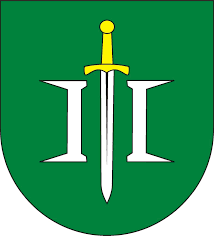 Uzupełniony formularz prosimy przesłać pocztą elektroniczną na adres: medyka@medyka.itl.pl w tytule maila prosimy wpisać „Konsultacje społeczne Planu Gospodarki Niskoemisyjnej dla gminy Medyka na lata 2022-2028” lub w Urzędzie Gminy Medyka, Medyka 288, 37-732 Medyka.KONTAKT DO OSOBY ZGŁASZAJĄCEJ UWAGĘ: email/ tel. (zgodnie z obowiązującymi zasadami RODO):………………………………………………………Lp.TYTUŁ I NUMER ROZDZIAŁU/CZĘŚCISTRONAJEST (obecny zapis)PROPONOWANY ZAPIS (uwagi)